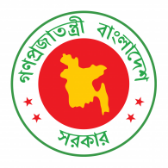 42nd Session of UPR Working GroupStatement by Bangladesh in the Review of Switzerland under 4th Cycle of UPR27 January 2022, 0900- 1230hrs.Thank you, Mr. Vice-President,Bangladesh warmly welcomes the distinguished delegation of Switzerland to its 4th UPR. We commend Switzerland for the establishment of the National Human Rights Institution. We recognize Switzerland’s continuous efforts to meet its official development assistance target of 0.7 percent of its GNI. It’s a matter of concern that foreigners experience higher rate of unemployment and the Federal Labour Act did not extend adequate protection to migrant workers.In spirit of cooperation, Bangladesh offers the following recommendations to Switzerland:One, consider ratifying International Convention on the Protection of the Rights of All Migrant Workers and Members of Their Families;Two, consider adopting an anti-discrimination law to address all forms of discrimination, and hate speeches. We wish Switzerland success in its review.I thank you. ****